Didattica a distanza  Classe V sez. CImpara la poesia di G. Bruno e divertiti con la tua famiglia a realizzare lavoretti, decorazioni con tutta la famiglia.AUGURO A TUTTI I MIEI ALUNNI E ALLE LORO FAMIGLIE  UNA SERENA PASQUA.
UN ABBRACCIO E UN BACIO VIRTUALE A TUTTI VOI!!!!Maestra Laura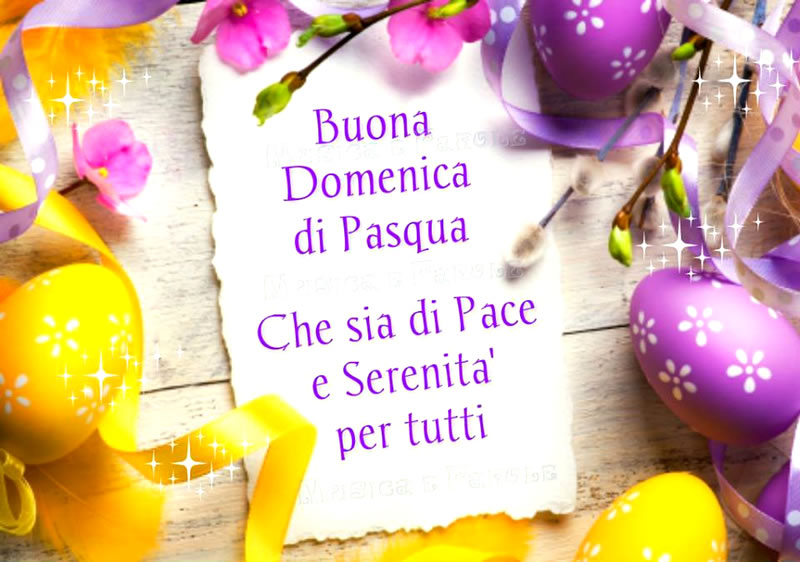 